Доброе утро, гр.41. Продолжаем изучение следующего вида топлива. Конспект.  Завтра Текущий контроль по времени пары. Будьте готовы, никаких причин отсутствия. Позже указанного времени проверять не буду!!! С ув. Н.В. Мамонова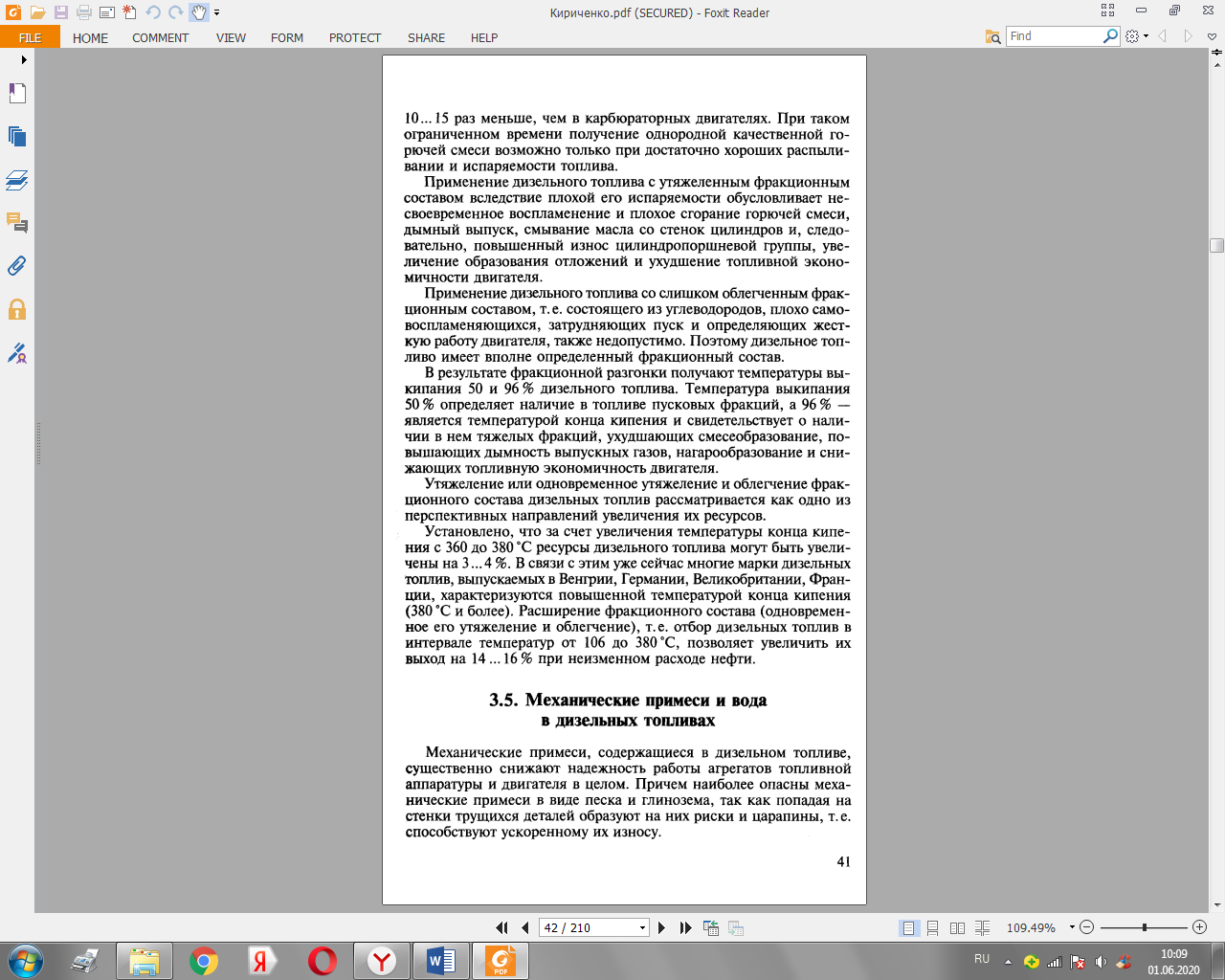 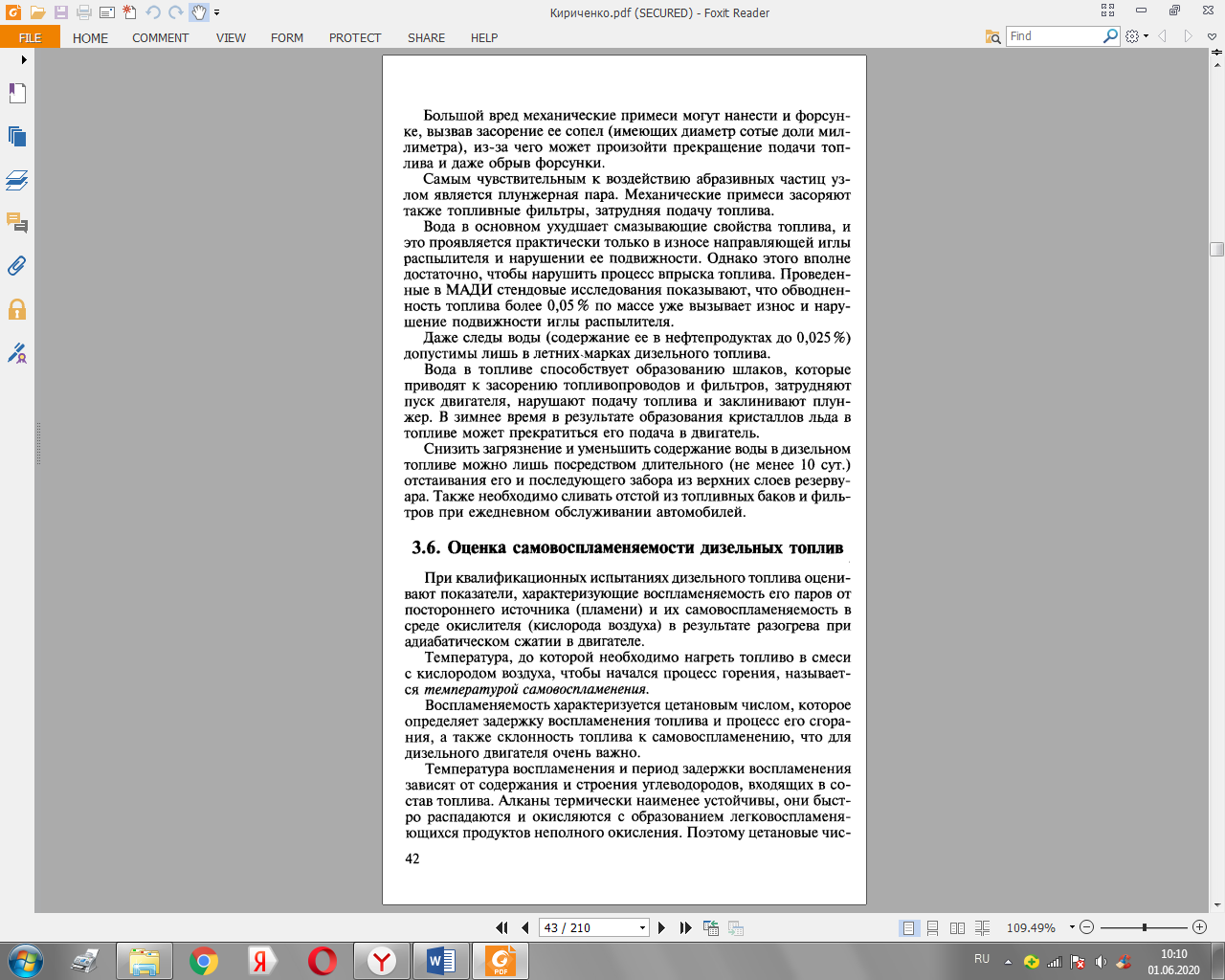 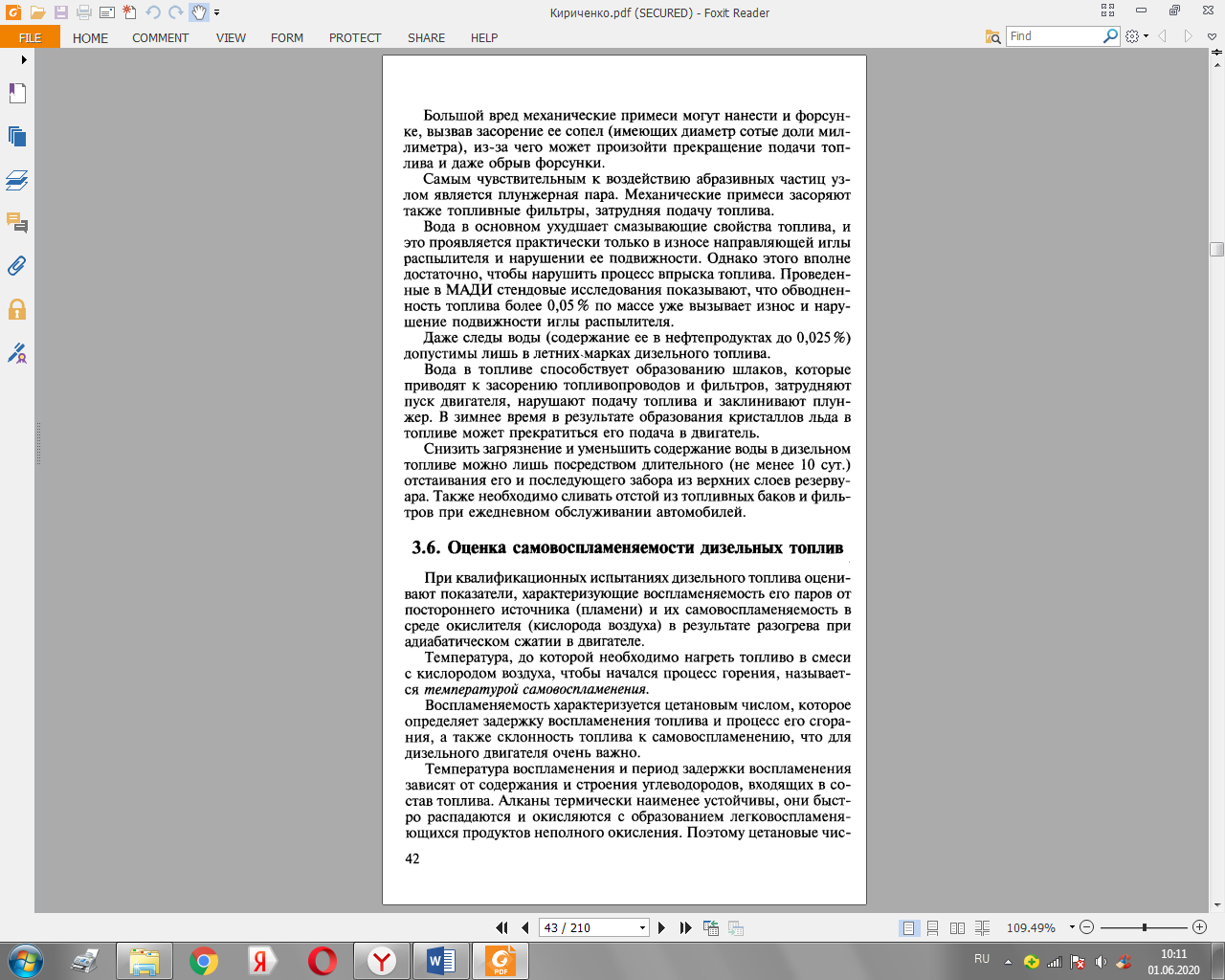 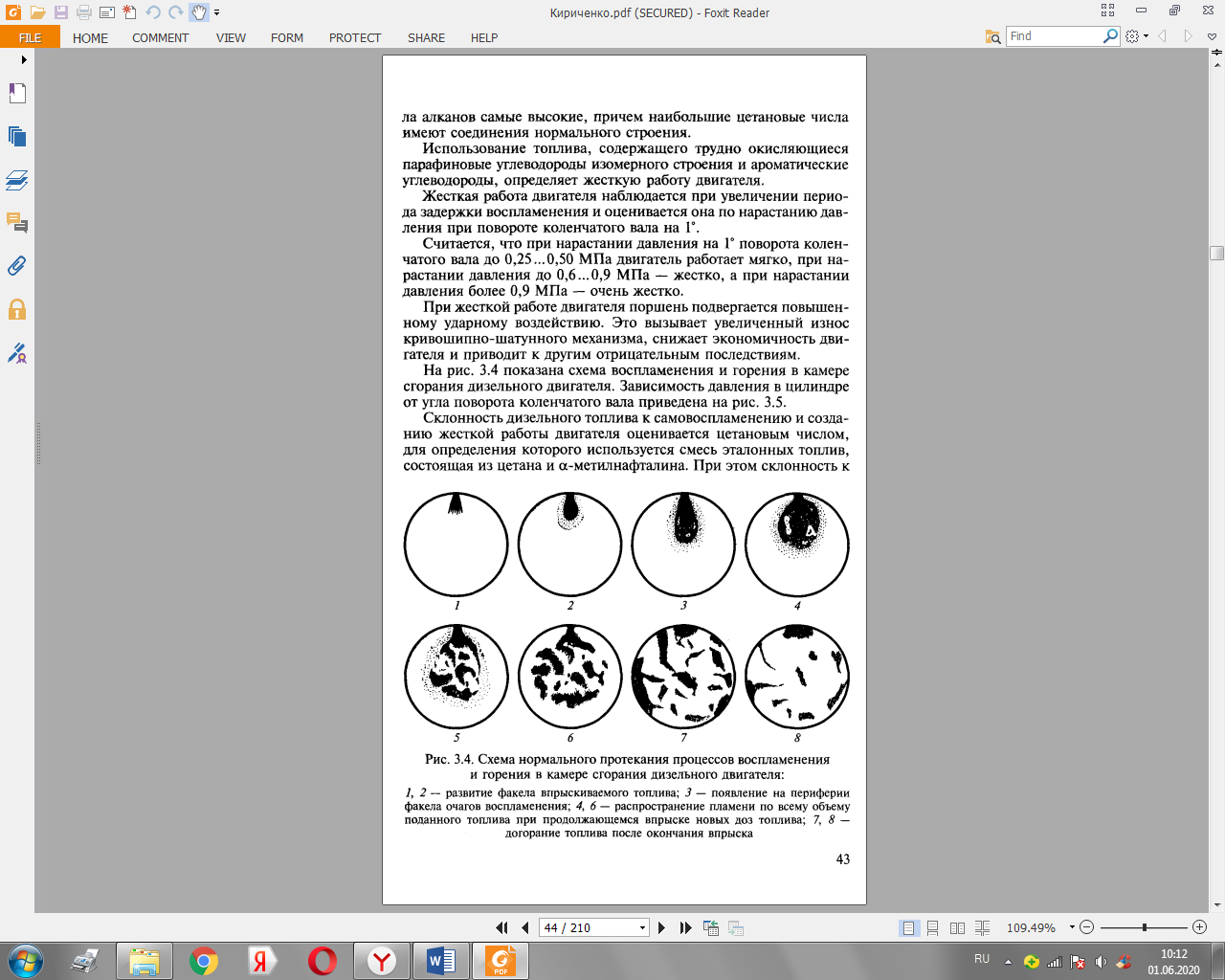 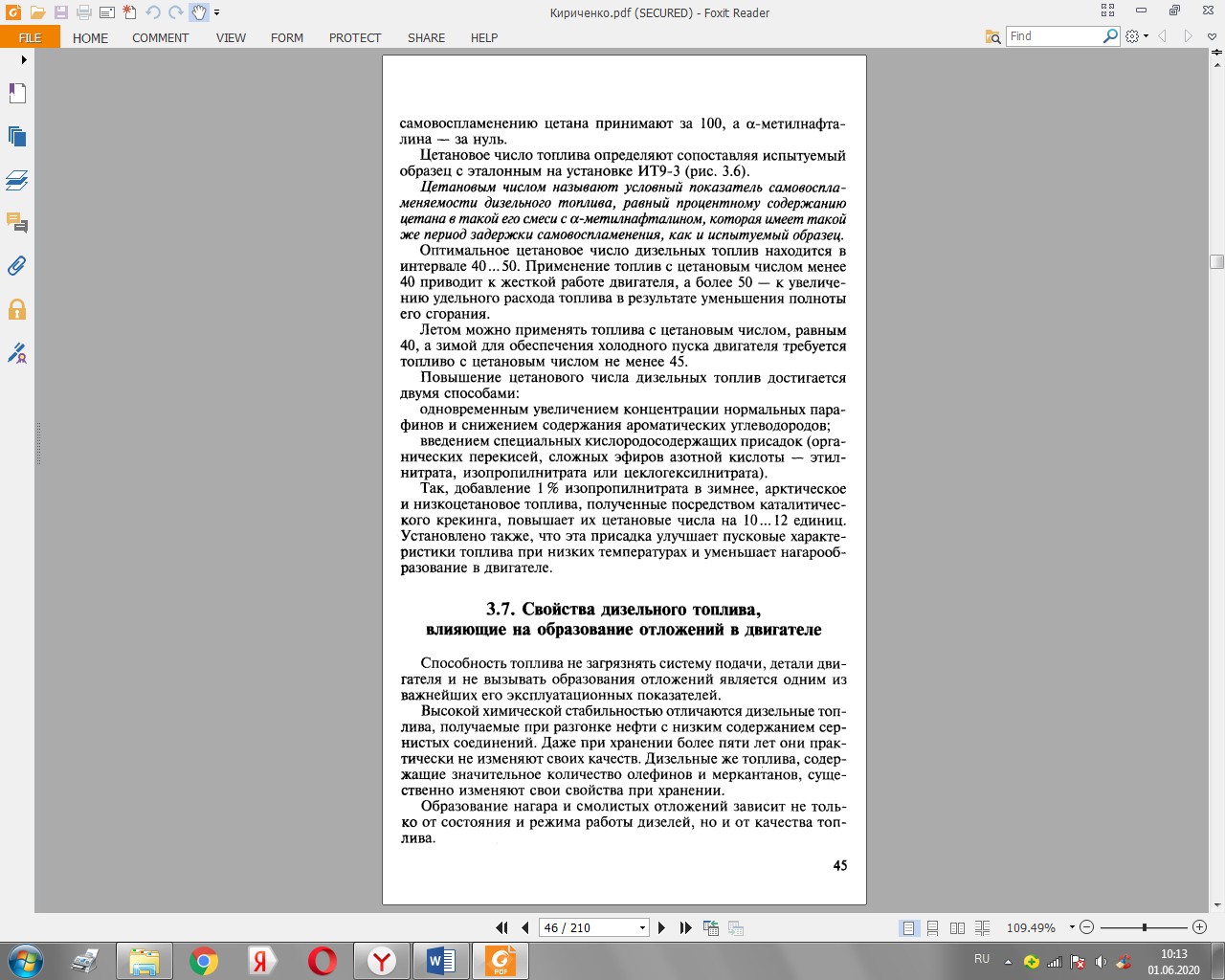 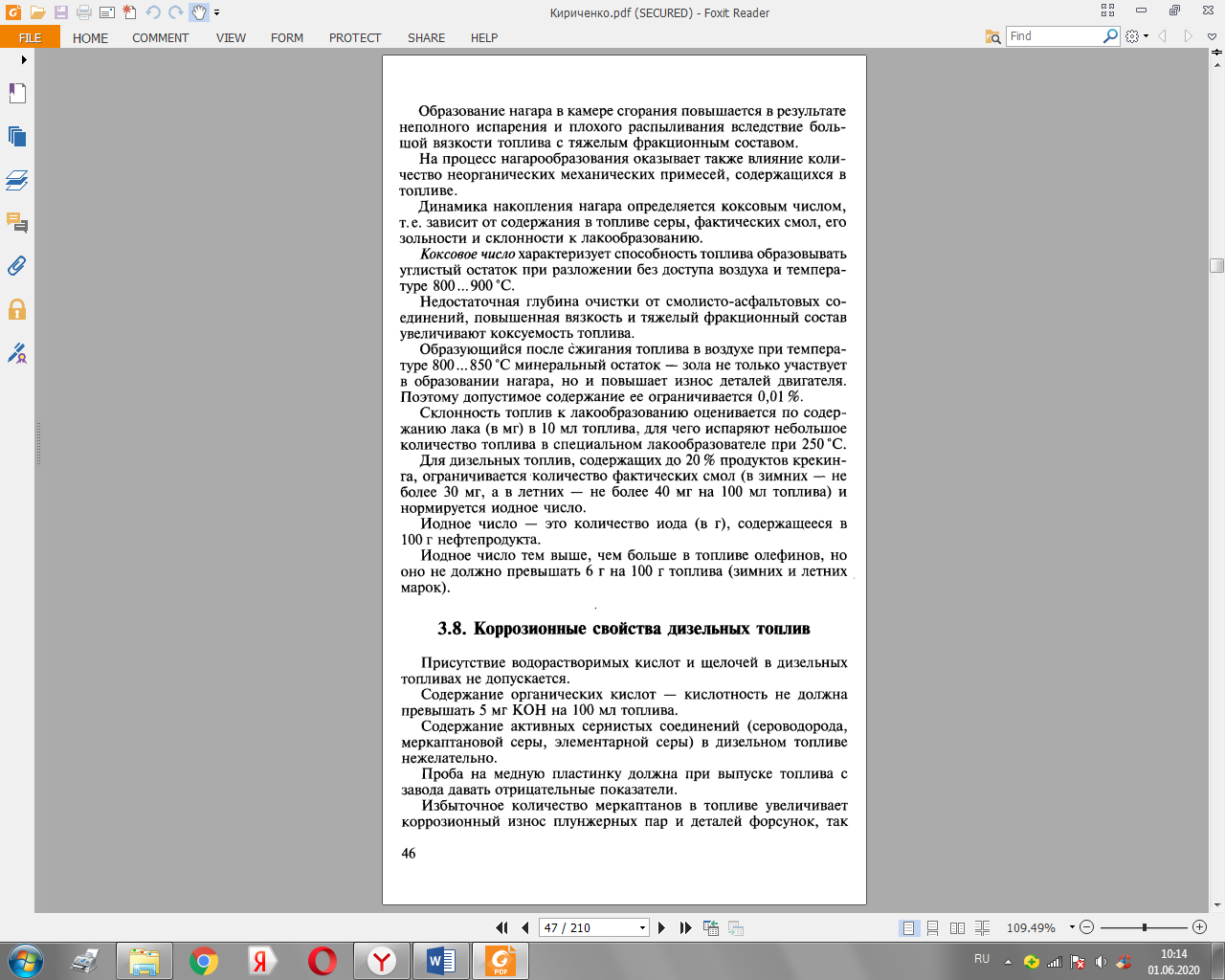 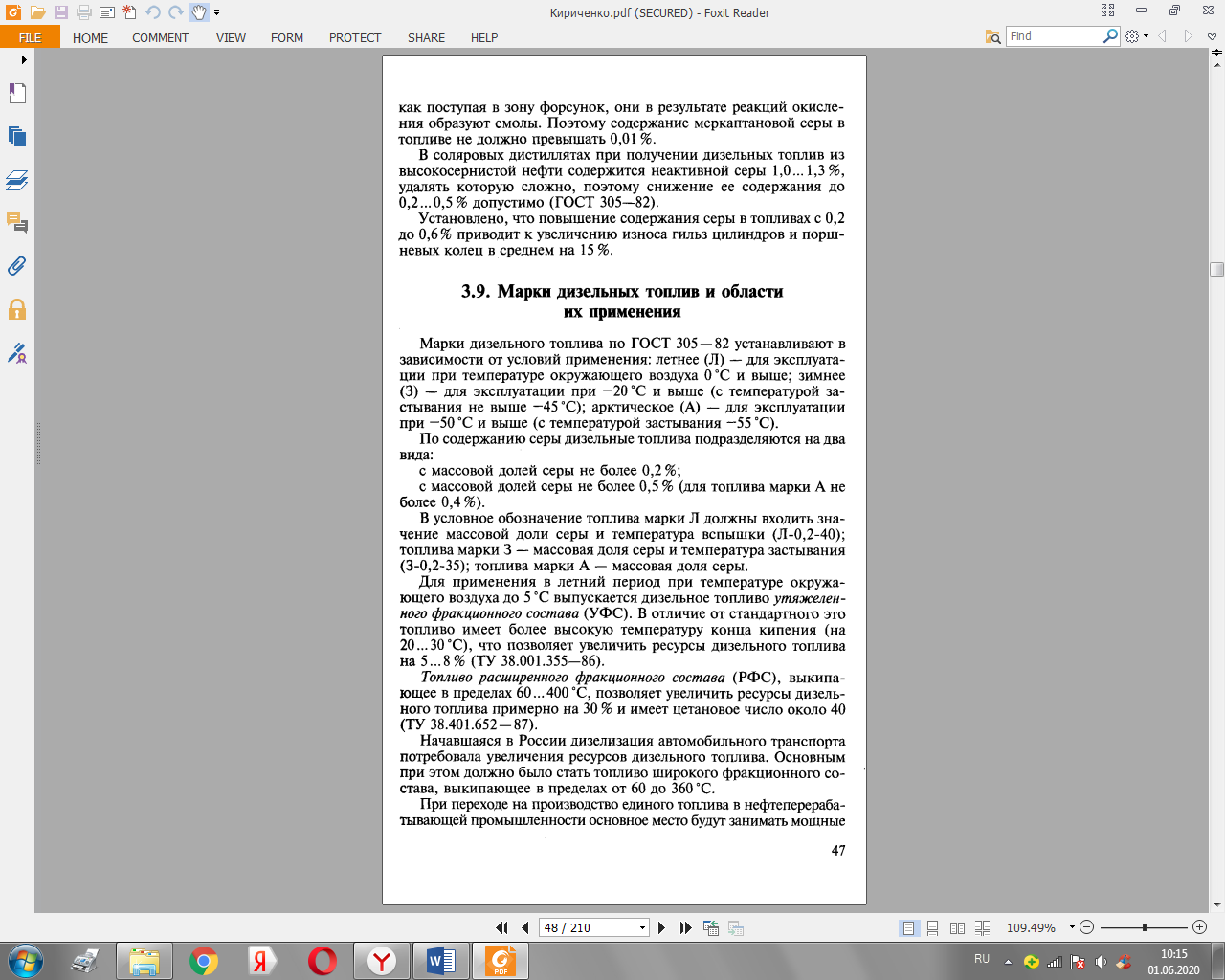 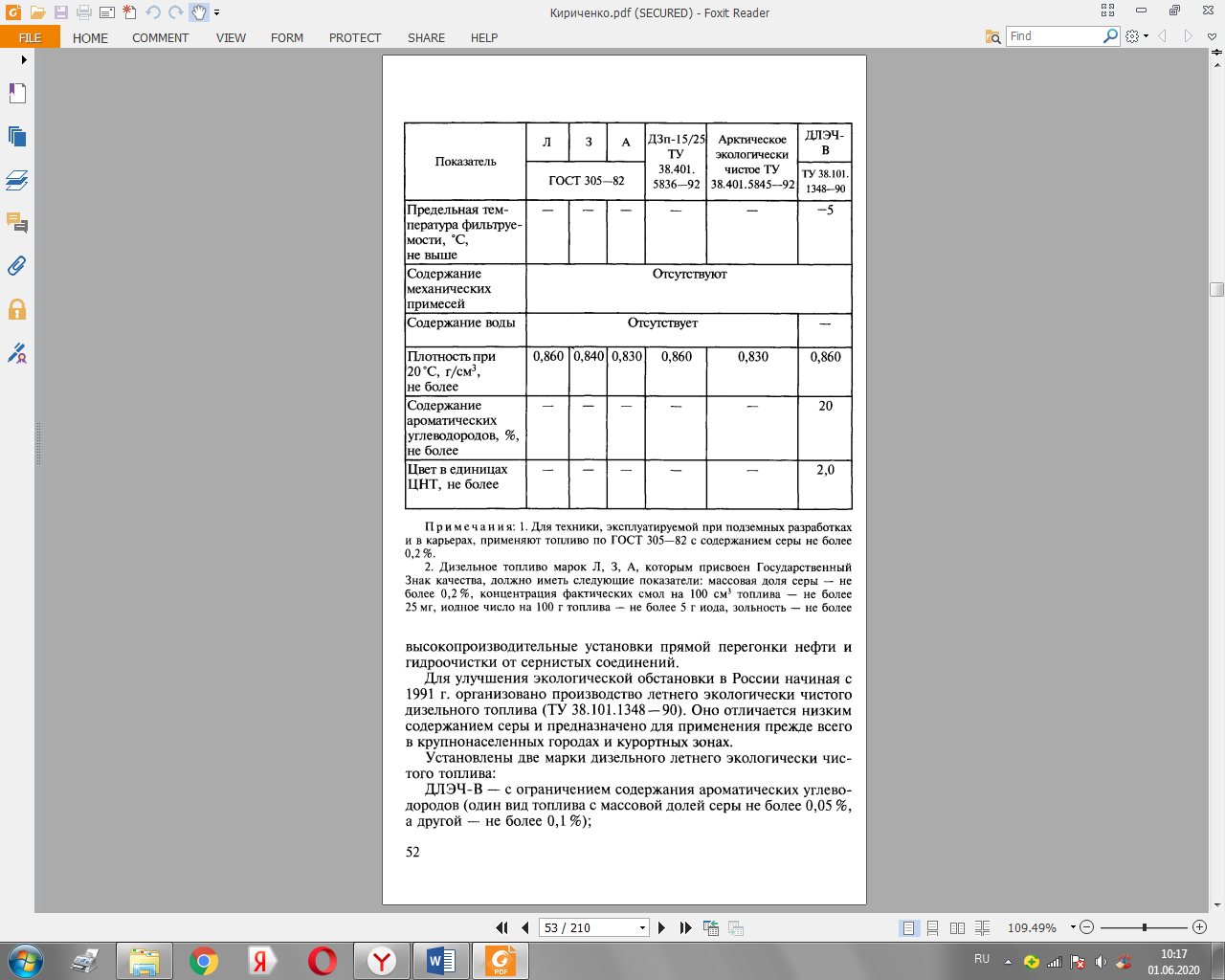 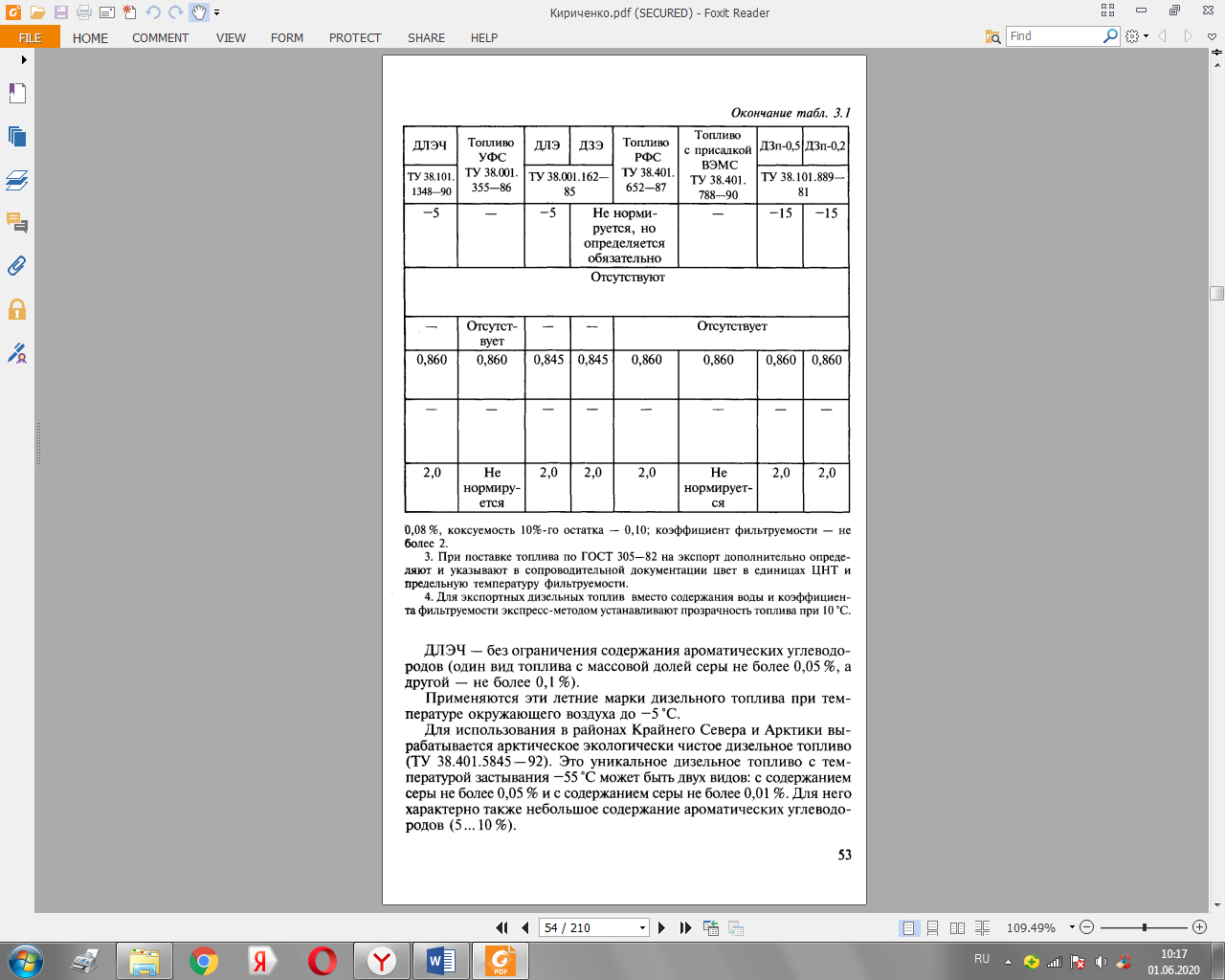 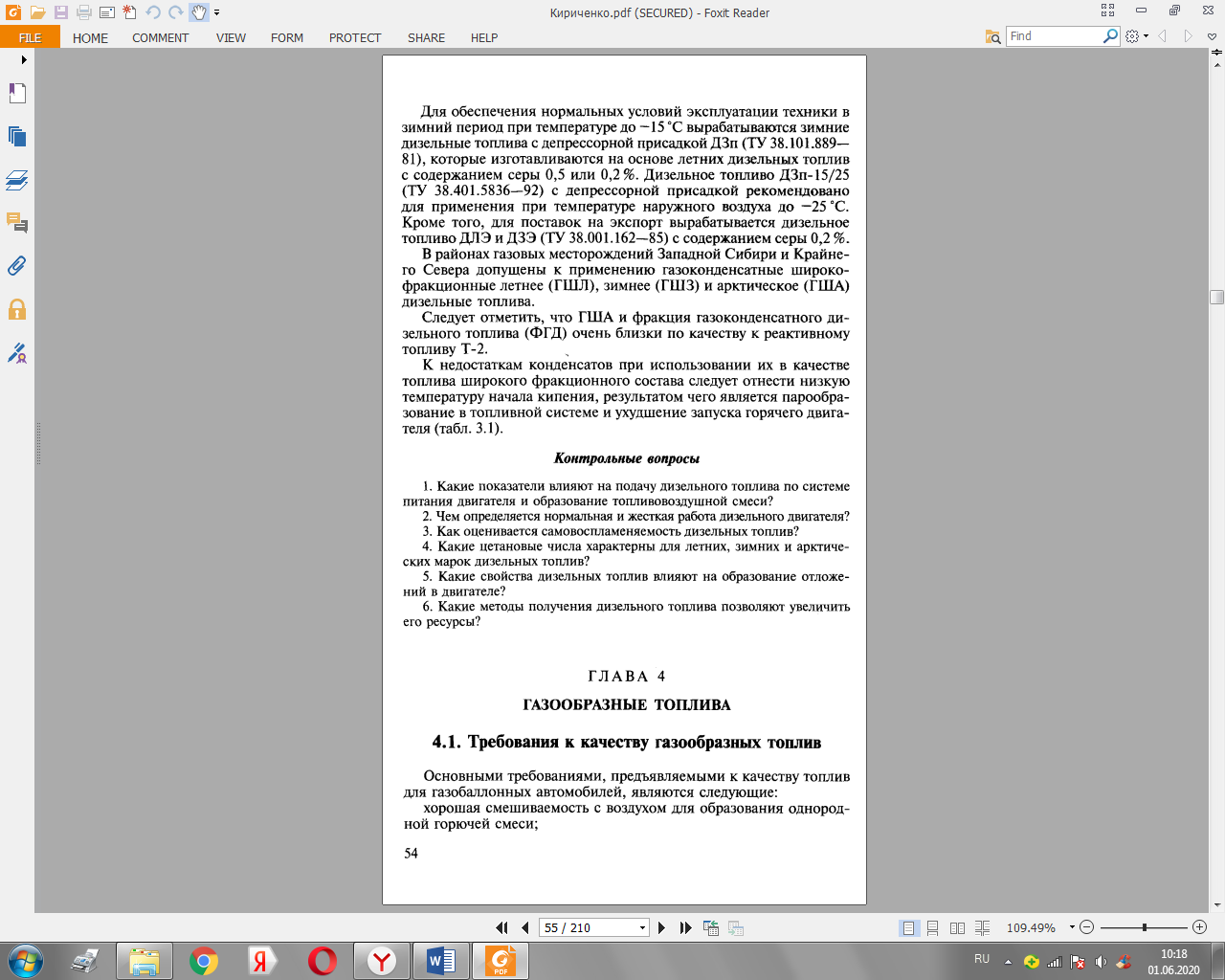 